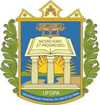 UNIVERSIDADE FEDERAL DO OESTE DO PARÁCAMPUS REGIONAL ÓBIDOSPLANO ACADÊMICO 2019.1CURSO: PEDAGOGIA                                                                                                                TURMAS: 2015, 2017 e 2018INICIO DO SEMESTRE: 18/03/2019                                                                                         TÉRMINO DO SEMESTRE:19/07/2019OBJETIVO: Organizar o conjunto de todas as componentes curriculares a serem desenvolvidas no Campus Regional Óbidos pelos docentes no período letivo de 2019.1, estando estas constituídas na oferta de disciplinas e atividades, no Plano Individual de Trabalho (PIT) e no Relatório Individual de Trabalho (RIT), em cumprimento ao Art. 1º da Resolução nº 184, de 10 de fevereiro de 2017.PROJEÇÃO DA OFERTA DE DISCIPLINAS PARA 2019.1 – VERSÃO FINALOBS:  - * sábados letivosObs: - * sábados letivosOBS: - * sábados letivos	Semestre blocadoPLANO INDIVIDUAL DE TRABALHO (PIT) DOS PROFESSORES – 2019.1TURMA: PEDAGOGIA 2015TURMA: PEDAGOGIA 2015TURMA: PEDAGOGIA 2015TURMA: PEDAGOGIA 2015CALENDÁRIO DE OFERTA – 2019.1 – 4h/a de 50min/diaCALENDÁRIO DE OFERTA – 2019.1 – 4h/a de 50min/diaCALENDÁRIO DE OFERTA – 2019.1 – 4h/a de 50min/diaCALENDÁRIO DE OFERTA – 2019.1 – 4h/a de 50min/diaCALENDÁRIO DE OFERTA – 2019.1 – 4h/a de 50min/diaCALENDÁRIO DE OFERTA – 2019.1 – 4h/a de 50min/diaNºDISCIPLINAPROFESSOR (A)CHMARÇOABRILMAIOJUNHOJULHODIAS01Educação de Jovens e AdultosMª Antônia4518,19,20,21,22,24,25,26,27,28,2901,02,03,04,051502Estágio em Docência na Educação de Jovens e AdultosMª Antônia50Obs: 50% da C/h no contra turno05,08,09,10,11,12,130703Coordenação PedagógicaLilian6015,16,17,18,22,23,24,25,26,27*,28,29,30     02,03,04*,06,071804Educação no CampoBreno6008,09,10,11*,13,14,15,16,17,18*,20,21,22,23,24,25*,27,281805Estágio em Gestão EducacionalLilian80Obs: 50% da C/h no contra turno                  29,30,3103,05,06,070706Estatística Escolar e Gestão Financeira da EscolaEdilan - Iced6010,11,12,13,14,15*,17,18,19,22,24,25,26,27,28, 29*01,021807Estágio em Educação EspecialMarilene50Obs: Oferta total no contra turno  08,09,10,13,14,15,16,17,20,21,22,23,24,27,281508TCC-Orientação do Trabalho de Conclusão de Curso ProfessoresObs: Cadastrada - Diretora3003, 04,05,06*,08,09,10,110809TCC - Seminário de ApresentaçãoProfessoresObs: Cadastrada -Vice-Diretora30  12,13*,14,15,16,  17,18,1908CH TOTAL DO SEMESTRECH TOTAL DO SEMESTRECH TOTAL DO SEMESTRE480116TURMA: PEDAGOGIA 2017TURMA: PEDAGOGIA 2017TURMA: PEDAGOGIA 2017TURMA: PEDAGOGIA 2017CALENDÁRIO DE OFERTA – 2019.1 – 5h/a de 50min/diaCALENDÁRIO DE OFERTA – 2019.1 – 5h/a de 50min/diaCALENDÁRIO DE OFERTA – 2019.1 – 5h/a de 50min/diaCALENDÁRIO DE OFERTA – 2019.1 – 5h/a de 50min/diaCALENDÁRIO DE OFERTA – 2019.1 – 5h/a de 50min/diaCALENDÁRIO DE OFERTA – 2019.1 – 5h/a de 50min/diaNºDISCIPLINAPROFESSOR (A)CHMARÇOABRILMAIOJUNHOJULHODIAS01Sociedade, Estado, Trabalho e EducaçãoClênia 6018,19,20,21,22,25,26,27,28,29,30*01,02,03,0415Bloc.02Ludicidade e CorporeidadeA definir  4505,06*,08,09,10,11,12,15,16,17,1811Bloc.03Educação Infantil no Brasil  Substituto6022,24,26, 27*,2903,06,08,10,11*,13,15,17,20,22152ª,4ª,6ª04Seminário de PesquisaMaria Antonia3023,25,3002,04*,07,09,14, 083ªe5ª05Fundamentos Teóricos Práticos da Educação InfantilSubstituto7520% da Ch será no Laboratório no contra turno      24,25*,27,29,3103,05,07,08*,10,12,14,17,19,24182ª,4ª,6ª06Estágio em Educação InfantilSubstituto100Obs: C/h alunos no contra turno21/06 à19/07                   16,21,23,28,30   04,05,06243ªe5ª07Hist. da Educação no Brasil e na AmazôniaBreno60  11,13,18,25,26,27,  2801,03,04,08,09,10,11,1215Mista08II Seminário IntegradorProfessores30Obs: Org. no contra turno e no percurso da oferta das disciplinas   15,16,17,18,1905CH TOTALCH TOTALCH TOTAL460111TURMA: PEDAGOGIA 2018TURMA: PEDAGOGIA 2018TURMA: PEDAGOGIA 2018TURMA: PEDAGOGIA 2018CALENDARIO DE OFERTA – 2019.1  -  5h/a de 50min/diaCALENDARIO DE OFERTA – 2019.1  -  5h/a de 50min/diaCALENDARIO DE OFERTA – 2019.1  -  5h/a de 50min/diaCALENDARIO DE OFERTA – 2019.1  -  5h/a de 50min/diaCALENDARIO DE OFERTA – 2019.1  -  5h/a de 50min/diaCALENDARIO DE OFERTA – 2019.1  -  5h/a de 50min/diaNºDISCIPLINAPROFESSOR (A)CHMARÇOABRILMAIOJUNHOJULHODIAS01Filosofia da EducaçãoMarilene6018,19,20,21,22,23*,25,26,27,28,29,30*01,02,0315Bloc.03Ludicidade e Corporeidade     A definir4504,05,06*,08,09,10,11,12,13*,15,1611Bloc.02História da Educação Geral  Breno6017,18,22,23,24,25,26,27*,29,3002,03,04*,06,071504Fundamentos Teóricos Práticos da Educação InfantilSubstituto7520% da Ch será no Laboratório no contra turno08,09,10,11*,13,14,15,16,17,18*,20,21,22,23,241805Interação na Base Real  Marilene4527,28,29,30,3103,04,05,06,07,08*1106Psicologia da Educação  Irani6010,11,12,13,14,15*,17,18,19,21,22*24,25,26,271507Sociologia da Educação  Clênya6028,2901,04,05,06,07*,09,10,11,12,13,14,15,161508I Seminário Integrador  Professores30Obs: Org. no contra turno no percurso da oferta                17,18,190309Língua PortuguesaA definirCH TOTALCH TOTALCH TOTAL435120PROFESSOR (a)TURMAENSINOENSINOENSINOEXTENSÃOEXTENSÃOPESQUISAPESQUISAATIVIDADES ADMINISTRATIVASATIVIDADES ADMINISTRATIVASATIVIDADES ADMINISTRATIVASATIVIDADES ADMINISTRATIVASPROFESSOR (a)TURMASALA DE AULACHMONIT.COORD.DE PROJETOORIENT.BOLSISTACOORD.DE PROJETOORIENT.BOLSISTAATIVIDADES ADMINISTRATIVASATIVIDADES ADMINISTRATIVASATIVIDADES ADMINISTRATIVASATIVIDADES ADMINISTRATIVASPROFESSOR (a)TURMASALA DE AULACHMONIT.COORD.DE PROJETOORIENT.BOLSISTACOORD.DE PROJETOORIENT.BOLSISTANDECONS.COORD.COMITÊCOMISS.CH TOTALMª ANTONIA2015Educação de Jovens e Adultos60Mª ANTONIA2015Estágio em Docência na Educação de Jovens e Adultos50Mª ANTONIA2017Seminário de Pesquisa302015TCC - Orientação e Desenvol. dos Trabalhos de Conclusão do Curso10CARGA HORÁRIACARGA HORÁRIACARGA HORÁRIA321002021056IRANI2018Psicologia da Educação60IRANI2015Psicologia da Aprendizagem e do Desenvolvimento(Orientação Tutorial)60CARGA HORÁRIACARGA HORÁRIACARGA HORÁRIA1616CLÊNYA2017Sociedade, Estado, Trabalho e Educação60CLÊNYA2018Sociologia da Educação602015TCC - Orientação e Desenvol. dos Trabalhos de Conclusão do Curso06CARGA HORÁRIACARGA HORÁRIACARGA HORÁRIA26060202020543MARILENE2018Interação na Base Real  45MARILENE2018Filosofia da Educação602015TCC - Orientação e Desenvol. dos Trabalhos de Conclusão do Curso04CARGA HORÁRIACARGA HORÁRIACARGA HORÁRIA241002021545BRENO2015Educação no Campo60BRENO2017Hist. da Educação no Brasil e na Amazônia60BRENO2018História da Educação Geral  602015TCC - Orientação e Desenvol. dos Trabalhos de Conclusão do Curso10CARGA HORÁRIACARGA HORÁRIACARGA HORÁRIA34021046LILIAN2015Coordenação Pedagógica60LILIAN2015Estágio em Gestão Educacional602015TCC - Orientação e Desenvol. dos Trabalhos de Conclusão do Curso10CARGA HORÁRIACARGA HORÁRIACARGA HORÁRIA2626KÁSSIA2017Ludicidade e Corporeidade45KÁSSIA2018Ludicidade e Corporeidade  45KÁSSIA2015Antropologia Educacional(Orientação Tutorial)60KÁSSIA2015Fundamentos da Educação Especial (Orient. Tutorial)60CARGA HORÁRIACARGA HORÁRIACARGA HORÁRIA2828SUBSTITUTOObs: cadastradas para a Diretora2017Educação Infantil no Brasil  60SUBSTITUTOObs: cadastradas para a Diretora2017Fundamentos Teóricos Práticos da Educação Infantil75SUBSTITUTOObs: cadastradas para a Diretora2017Estágio em Educação Infantil100SUBSTITUTOObs: cadastradas para a Diretora2018Fundamentos Teóricos Práticos da Educação Infantil75CARGA HORÁRIA3636RAIMUNDADireção do Campus/Coord.do CursoCARGA HORÁRIACARGA HORÁRIACARGA HORÁRIA02024044